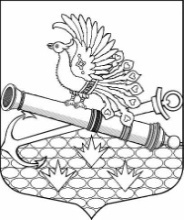 МУНИЦИПАЛЬНЫЙ СОВЕТ МУНИЦИПАЛЬНОГО ОБРАЗОВАНИЯМУНИЦИПАЛЬНЫЙ ОКРУГ ОБУХОВСКИЙ         ШЕСТОЙ СОЗЫВ192012, Санкт-Петербург, 2-й Рабфаковский пер., д. 2, тел. (факс) 368-49-45E-mail: info@moobuhovskiy.ruhttp://мообуховский.рф/РЕШЕНИЕ № 34-2023/6«16» октября 2022 г.                                                             Принято муниципальным советом               О признании утратившим силу решения МС МО МО Обуховский от 12.10.2022 № 33-2022/6 «О замене первой части дотации на выравнивание бюджетной обеспеченности внутригородского муниципального образования города федерального значения Санкт-Петербурга муниципальный округ Обуховский дополнительным нормативом отчислений от установленного источника доходов местных бюджетов на 2023 год и на плановый период 2024 и 2025 годов»В соответствии со статьей 138 Бюджетного Кодекса Российской Федерации, Законом Санкт-Петербурга от 29.09.2020 № 419-94 "О межбюджетных трансфертах бюджетам внутригородских муниципальных образований города федерального значения Санкт-Петербурга из бюджета Санкт-Петербурга", муниципальный совет Муниципального образования муниципальный округ Обуховский 	РЕШИЛ: 1. Признать утратившим силу Решение МС МО МО Обуховский от 12.10.2022 
№ 33-2022/6 «О замене первой части дотации на выравнивание бюджетной обеспеченности внутригородского муниципального образования города федерального значения 
Санкт-Петербурга муниципальный округ Обуховский дополнительным нормативом отчислений от установленного источника доходов местных бюджетов на 2023 год и на плановый период 2024 и 2025 годов».2. Опубликовать настоящее решение в официальном печатном издании МО МО Обуховский - газете «Обуховец» и разместить на официальном сайте МО МО Обуховский.3. Контроль за исполнением настоящего решения возложить на главу муниципального образования, исполняющего полномочия председателя муниципального совета.4.  Настоящее решение вступает в силу с 01.01.2024 года.Глава муниципального образования, исполняющий полномочия председателя 		        муниципального совета                                                                                           В.Ю. Бакулин